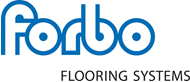 Mustertext für das Leistungsverzeichnis nach Standardleistungsbuch - LB 036 BodenbelagarbeitenErgänzende produktspezifische Beschreibung des Bodenbelages Bodenbelag Flotex Tiles                                Textiler Bodenbelag in Flocktechnik DIN EN 1307, Einstufung DIN EN ISO 10874 Klasse 33 (gewerblicher Bereich, starke Beanspruchung), antistatisch, Aufladungsspannung im Begehversuch gemäß ISO 6356 max. 2 kV, Trittschallverbesserungsmaß DIN EN ISO 10140-3     19 dB, geeignet für Stuhlrollen DIN EN 12529 Typ H und für Fußbodenheizung, Brandverhaltensklasse DIN EN 13501-1   BFL-s1, 
Gesamtdicke    5,0 mm, Oberseite feinfaserig, druckgemustert, Rückseitenausrüstung mit wasserundurchlässigem Vinylrücken, Nutzschicht Polyamid, 
auf vollflächig gespachtelten Untergrund haftfixieren, in Platten, Plattenformat in cm x cm: 50 x 50;

Ausführung gemäß Zeichnung und Einzelbeschreibung, Wegen Farbkonzept    Dessin                      ……………..,Designnummer des Belages eintragenund wegen Beleuchtungskonzept Lichtreflexionswert ……………..,LR-WERT des Belages eintragenBelag, Hersteller/Typ										 'Forbo Flotex Tiles' oder gleichwertig,Belag, Hersteller/Typ										 '......................................................'								vom Bieter einzutragen,																		Klebstoff, Hersteller/Typ							'geeignete Dispersionsfixierung nach Herstellerangabe',			Klebstoff, Hersteller/Typ									'…………………………………….'								vom Bieter einzutragen.Abrechnungseinheit: m²										15.04.2019Bei Rückfragen steht Ihnen die Forbo Anwendungstechnik unter Tel.-Nr. +49  5251 – 1803 213 und Mail   awt@forbo.com   zur Verfügung.				